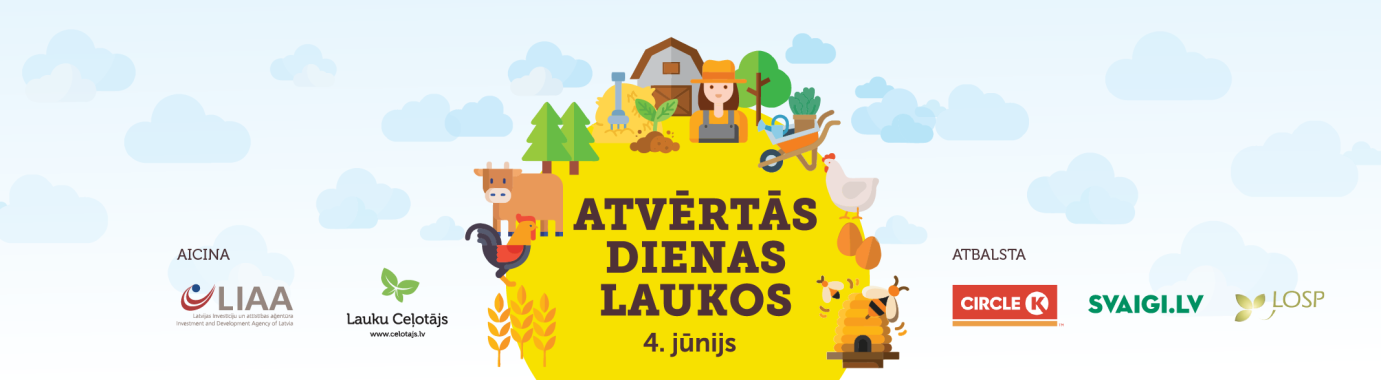 Ziņa presei						 			24.05.2022.Ikgadējais pasākums "Atvērtās dienas laukos" šogad notiks 4. jūnijāDaudzu gaidītais Latvijas lauku iepazīšanas pasākums „Atvērtās dienas laukos” šogad noritēs sestdienā, 4. jūnijā. 227 saimniecības būs atvērtas apmeklētājiem visas dienas garumā.Kas ir ‘’Atvērtās dienas laukos”“Atvērtās dienas laukos” ir par labu tradīciju kļuvis pasākums, ar kuru ik gadu aicinām atklāt Latvijas apceļošanas sezonu. Pasākumā piedalās pārtikas ražotāji, amatnieki, pirtnieki, stādu audzētāji, lielās lauku saimniecības, pilis un muižas, atrakciju parki, lauku krodziņi un restorāni, dabas takas, naktsmītnes un daudzi citi. Pasākuma dienā saimnieki piedāvā īpaši sagatavotas programmas un atlaides saviem ražojumiem un pakalpojumiem. Plašajā piedāvājumā ir gardumu degustācijas, saimnieku vadītas ekskursijas un stāsti par savu uzņēmumu un saimniekošanu, meistarklases, radošās darbnīcas, mājdzīvnieku skatīšana un mīļošana, pārgājieni, laivošana, makšķerēšana, izjādes, spēles, rotaļas, tirgošanās, pikniki, un tā tālāk. Kā plānot savu ceļojumuPiedāvājums ir bagātīgs un daudzveidīgs, tādēļ ir ieteicams jau laicīgi iepazīties ar informāciju, izvēlēties sev interesējošās vietas un plānot ceļojumu. To var darīt sekojoši:Plašāka informācija un visu 227 akcijas dalībnieku kontakti atrodami vietnē www.celotajs.lv/atvertasdienasPasākuma aktualitātēm iespējams sekot Facebook pasākumā https://fb.me/e/1TQmxt0g1Drukātu akcijas karti no 26. maija bez maksas var saņemt  visos Cirkle K DUS, visos tūrisma informācijas centros Latvijā un pie pasākuma dalībniekiem.Pasākuma kopējais norises laiks ir 4. jūnijā, no plkst. 10:00 – 18:00, taču atsevišķi saimnieki var šo laiku pagarināt vai arī noteikt konrētu laiku savai ekskursijai, degustācijai vai citai programmai. Apmeklējumu nepieciešams iepriekš pieteikt saimniekiem!Ko varēs pieredzēt „Atvērtajās dienās laukos”Raksturojot piedāvājumu – daži piemēri Latvijas novados  ieskatam un ceļojuma iedvesmai:Vidzeme: Lauku deserta diena ar mājas plombīru „Gogelmogels” un citiem saldēdieniem, kas top, izmantojot olas no pašu saimniecības kūts Skultes pagastā.Pavasaris dārzā – meistarklase rožu stādīšanā un dārza veidošanā Vijciemā. Pūkainā truša pārvērtības - Angoras truša vilnas cirpšanas paraugdemonstrējumi trušu saimniecībā  Dikļu pagastā. Latgale: Šmakovkas laboratorijas noslēpumi - iespēja tikt „iesvētītam latgaliešos” un sajust vissirsnīgāko Latgales viesmīlību Skrudalienas pagastā.Lielie burbuļu prieki pie Varakļānu rūķiem – ziepju burbuļu veidošanas meistarklase un atrakcija „cilvēks burbulī”.Minigolfa turnīrs Latgales laukos kempingā pie ezera Skaistas pagastā.Kurzeme:Uz dzīvas uguns gatavoti sulīgi savvaļas brieža gaļas burgeri Rojas novadā.Lauku mājas dzīves miers - sklandraušu meistarklase, pastaiga meža takā ar uzdevumiem, lauku sētas dzīvnieciņi Alsungā.Mini Zoo – Āfrikas strausi Ancis un Kleo, Holandes pundurkaziņas  Bagira, Kola un Spraits, staltbriežu pāris Namejs un Līva, tad vēl alpakas, Austrālijas valabiji, dzelņcūkas, pāvi un skrējējpīles – visi gaidīs ciemos bērnus Nīcas pagastā.Zemgale: Radošā māla kleķēšanas meistarklase - iespēja  radīt sev tīkamu trauciņu Glūdas pagastā.Izstaigā maizes tapšanas ceļu un iegūsti “slepeno” recepti maizes ceptuvē Tērvetē. Atvērtās dienas trifeļu dārzā – modināsim trifeļu dārzā pavasari un iepazīsimies ar trifeļu medību suni Auru Glūdas pagastā.Sēlija:Iepazīsti Vecsēlpili - aktīva diena ar fotoorientēšanos, pirtsslotu siešanu un melnās pirts kurināšanu Sēlpils pagastā.Vasarsvētku sestdiena Gricgales krogū ar ekskursiju, pīrāgu cepšanas praktikumu un pasākumu dzīvās mūzikas pavadījumā Pilskalnes pagastā.Sēlijas austrumos cienās ar skursteņkūkām, izrādīs Kalkūnu muižu un iemācīs senas spēles bočē un gorodki.Pierīga:Zirgu skola Ķekavas pagastā piedāvās izjādi vai izbraucienu zirgu ekipāžā.Salaspilī – baudām Daugavas salas uz SUP dēļa.Turkalnes muižā - katru stundu ekskursija ar stāstījumu par muižu un alus darīšanu, alus un sidra degustācija.Iespējams, nebūs tik viegli izvēlēties - kurp gan doties akcijas dienā. Taču par to nav jābēdājas, jo ar šo pasākumu lauku apceļošanas īstā vasaras sezona tikai sāksies. Tiekamies laukos!Asnāte Ziemele, Latvijas Lauku tūrisma asociācijas “Lauku ceļotājs” prezidenteSaziņai: Anna Palelionepasākuma “Atvērtās dienas laukos” koordinatore (tel. 29451717).Akciju „Atvērtās dienas laukos 2022” rīko Latvijas Lauku tūrisma asociācija “Lauku ceļotājs” un Latvijas Investīciju un Attīstības Aģentūra.Par biedrību „Lauku ceļotājs”: Biedrība „Lauku ceļotājs” ir vecākā un spēcīgākā lauku tūrisma organizācija Latvijā, dibināta 1993. gadā. Biedrības mērķis ir lauku tūrisma attīstība Latvijā kopējā lauku ekonomikas kontekstā, sadarbojoties ar lauksaimniecības, pašvaldību, dabas aizsardzības un citām nozarēm. „Lauku ceļotājs” pārstāv savu biedru intereses, iesaistās uzņēmējiem labvēlīgas politikas veidošanā, kalpo kā profesionālas informācijas forums un mārketinga platforma. „Lauku ceļotāja” biedri ir lauku tūrisma, lauksaimniecības, amatniecības uzņēmēji, pašvaldības, valsts iestāžu un organizāciju struktūrvienības visos Latvijas novados.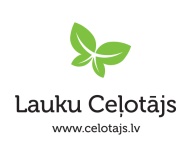 